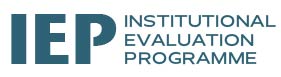 Institutional Evaluation ProgrammeAcademic Year 2021-2022Combined package: initial and a follow-up evaluation in one packageREGISTRATION FORMName of institution:  Street: 	Postal code:		City:		Country: 	E-mail: 	Website: 	Is the institution a member of EUA?  What type of initial evaluation is your institution registering for?  When do you plan to have the follow-up evaluation? Head of institution:Name:	Position:	2.1. When did he/she take office?2.2. How long is his/her mandate?Your institution is:   Is your institution a private or a public one? Number of full-time students (or full-time equivalent): Please list the main faculties: Describe briefly the specific profile of your institution (max. 200 words):   What is your primary motivation to register for an IEP evaluation?If other, please explain your motivation here:   Explain briefly your other motivations and expectations towards the evaluation (max. 200 words): IEP is characterised by looking at the institution as a whole. Nevertheless, should you wish, you may list here three issues of strategic importance for your institution, in order of priority, which you would like our team to take into account in the evaluation. Please explain briefly why these are important issues for your institution. This will serve as background information for the evaluation team (max. 100 words per issue):A  B  C    Please identify a contact person within your institution with whom we will co-ordinate the process:Full name: 	Position:	Tel. # 	E-mail:	  How did you learn about the Institutional Evaluation Programme? If you selected other, please explain: 		Date:	Signature (head of institution):Please return a scan of the signed registration form to info@iep-qaa.org